Zadání domácí práce pro žáky 3.A a 3.B na týden od 27. 4. do 1. 5. 2020Český jazykprocvičovat vyjmenovaná slova po Z, L, M, B, P, Skaždý den diktát (1 řádek):posypaná silnice, hbitá lasička, listopad a prosinec, hasičská stříkačka chleba se sýrem, silný vítr, syrové maso, sítko na čaj, vysypat košmiminko už usíná, dobrý lyžař, dopisní zásilka, skautský slib, dámské silonkyzamykat klíčem, dětský zásyp, policejní vysílačka, sýkora modřinkakvětiny usychají, zmije zasyčela, přesýpací hodiny, sídliště Mojžířkaždý den ČÍST alespoň 1 stranu textu (nebo knihu nebo využít www.vcelka.cz)využít televizní pořad UčíTelka na ČT2 (pondělí a čtvrtek) další možnosti naleznete na: https://nadalku.msmt.cz/cs/vzdelavaci-zdroje/cestinaMatematikavyužít televizní pořad UčíTelka na ČT2 (úterý a pátek)opakovat sčítání, odčítání do 1000, malou násobilku (i dělení)vyplnit přílohu č. 1další možnosti naleznete na: https://nadalku.msmt.cz/cs/vzdelavaci-zdroje/matematikaPrvoukavyužít televizní pořad UčíTelka na ČT2 (středa) další možnosti procvičovacích cvičení dostupných na internetu:https://nadalku.msmt.cz/cs/vzdelavaci-zdroje/prurezoveonline přenos ze záchranné stanice Makov: youtube.com/watch?v=xOsXWkp1_BMnebo z čapího hnízda v Bohuslavicích: https://www.youtube.com/watch?v=ABJTbc2tOc4Anglický jazyk  procvičování učiva – sloveso to be, to have, can – ve všech osobách ,zkusit tvořit věty (záporné i otázky) př. I HAVE GOT A RED CAR. YOU ARE NOT A BOY. HAS SHE GOT LONG HAIR?  Stále využívat výukových programů v televizi a poslouchat písničky DREAM ENGLISH KIDS na YOU TUBE( i jiné v angličtině)Pravidelně opakovat slovní zásobu – čísla, pozdravy, barvy, hračky, škola, lidské tělo, zvířátka, rodina, oblečení, zájmena,protiklady Pokud máte doma obrázkové AJ slovníky nebo jiné knížky v anglickém jazyce – ČTĚTE jednoduché texty Další možnost, jak děti doma zajímavě zabavit, nabízí edu.ceskatelevize.cz.Stránky ministerstva školství: https://nadalku.msmt.cz/cs/rodiceVšechny vypracované úkoly schovávejte, odevzdáte je až při návratu do školy.V případě potřeby nás můžete kontaktovat e-mailem: 3.A paní učitelka Výskalová	v.vyskalova@zsmojzir.cz3.B paní učitelka Sekyrová	r.sekyrova@zsmojzir.czAJ paní učitelka Kainová	r.kainova@zsmojzir.cz
Přejeme vám pevné zdraví a nezapomeňte, v pátek je 1. máj - lásky čas!Příloha 11. Vypočítej: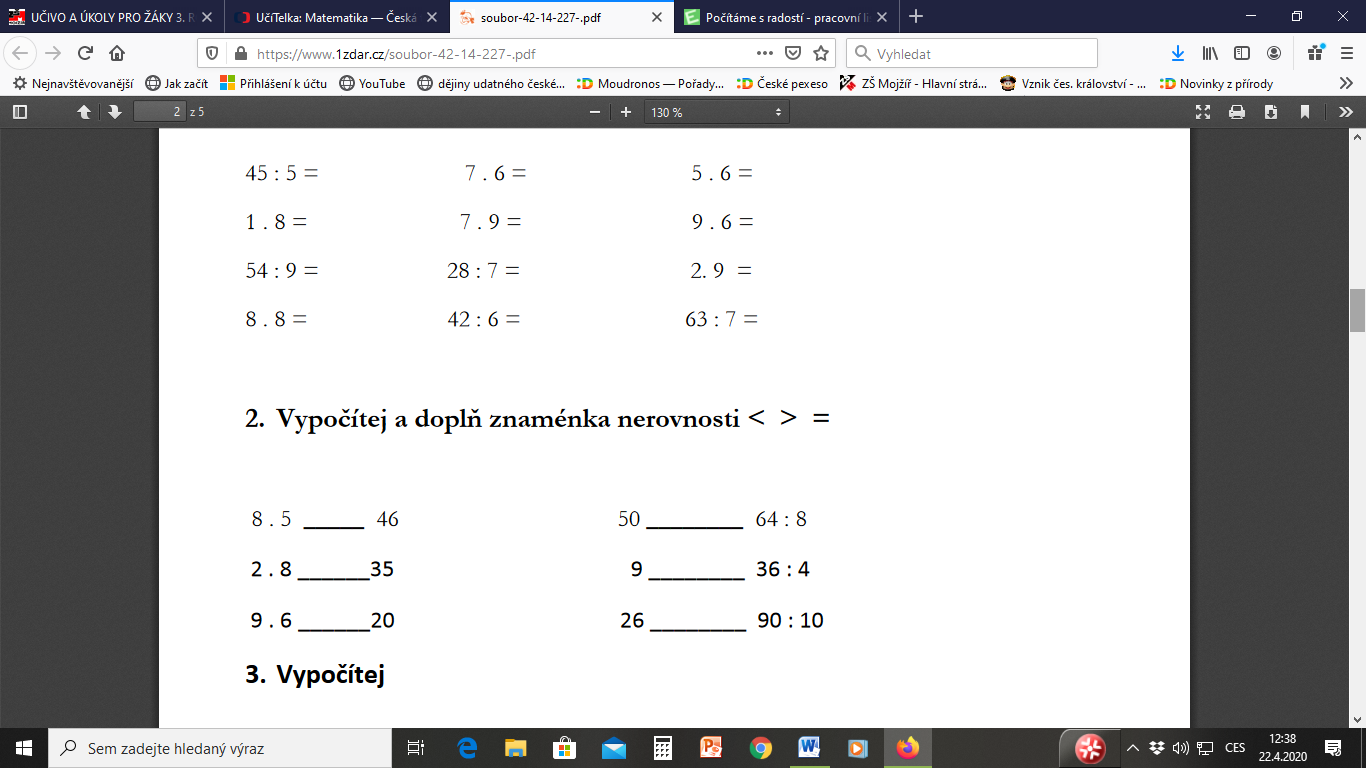 2. Vypočítej a doplň znaménka <, >, = 3. Vyřeš slovní úlohu: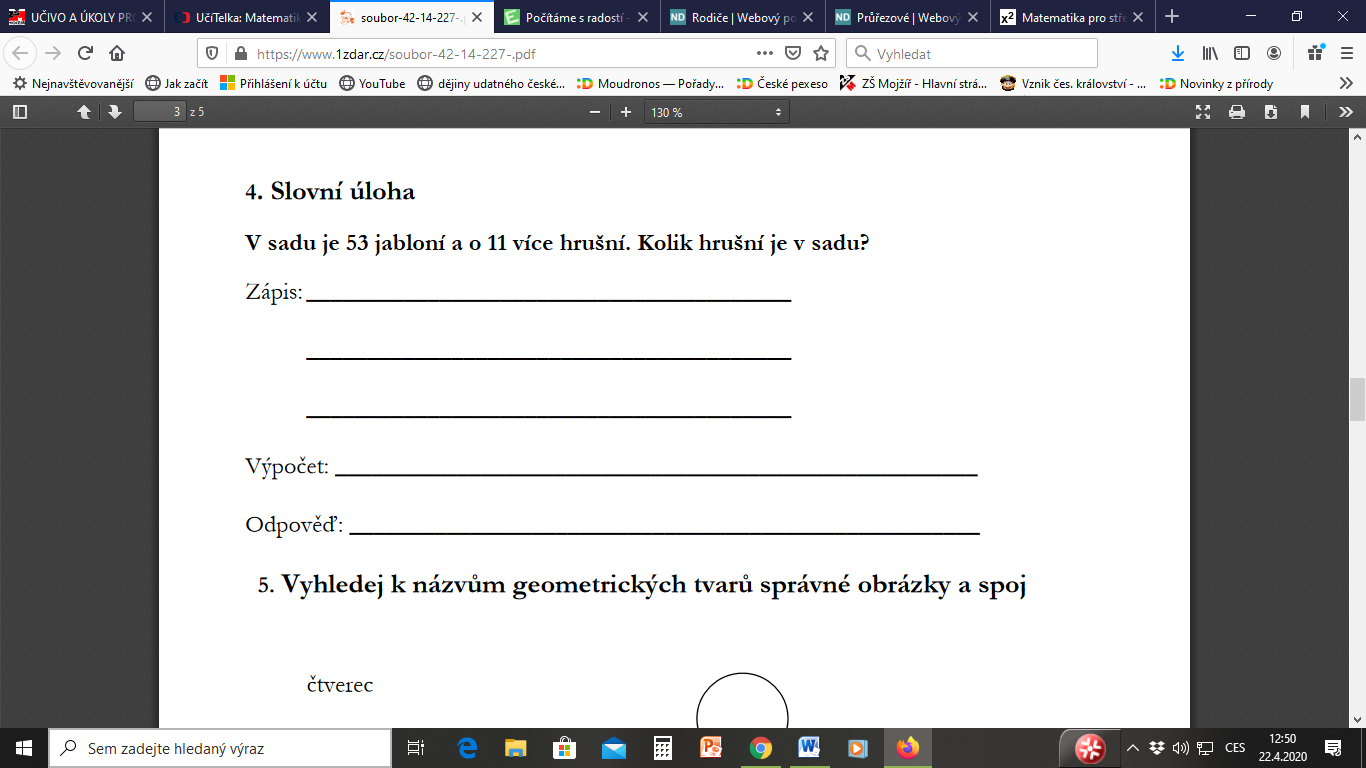 4.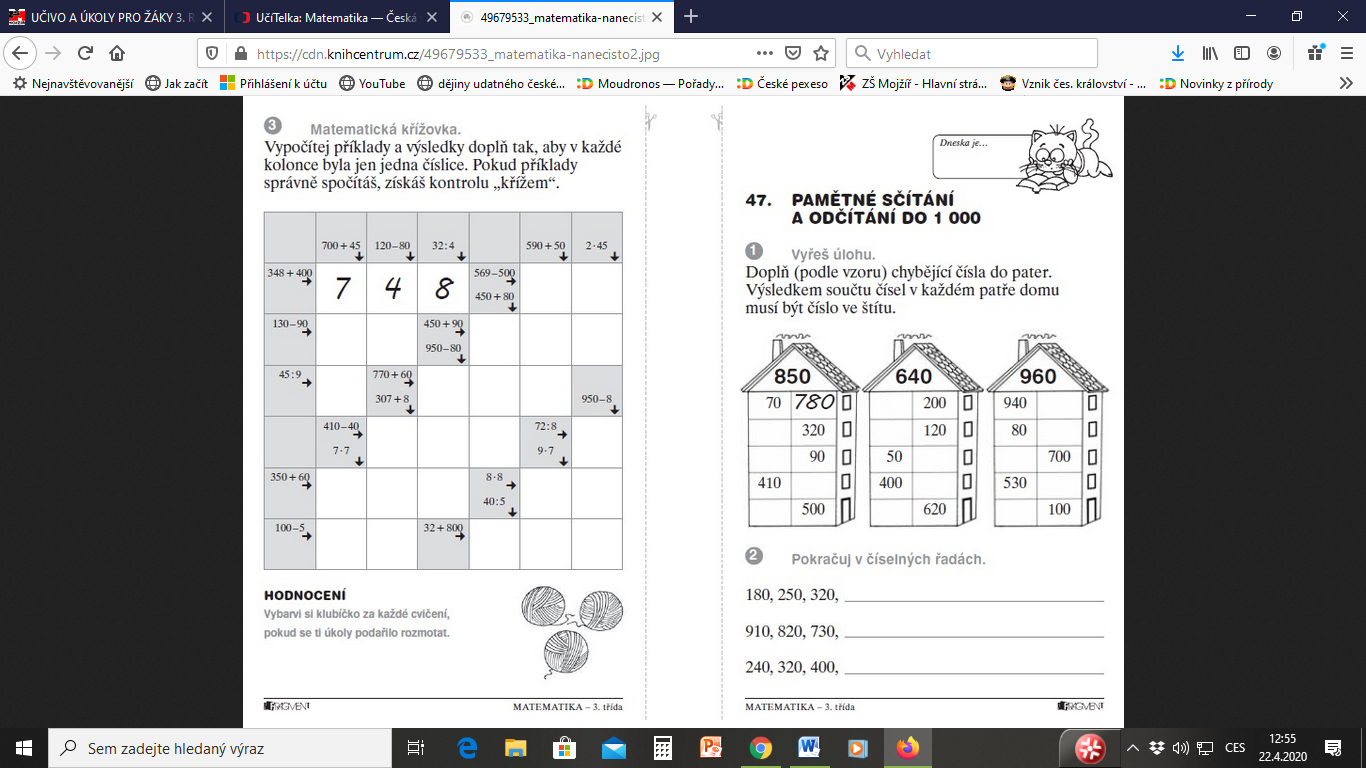 